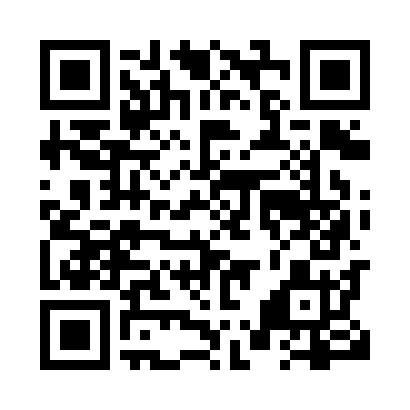 Prayer times for Coderre, Saskatchewan, CanadaWed 1 May 2024 - Fri 31 May 2024High Latitude Method: Angle Based RulePrayer Calculation Method: Islamic Society of North AmericaAsar Calculation Method: HanafiPrayer times provided by https://www.salahtimes.comDateDayFajrSunriseDhuhrAsrMaghribIsha1Wed3:495:401:036:098:2610:172Thu3:475:381:026:108:2710:193Fri3:445:371:026:108:2910:224Sat3:425:351:026:118:3010:245Sun3:395:331:026:128:3210:276Mon3:365:321:026:138:3310:297Tue3:345:301:026:148:3510:328Wed3:315:281:026:158:3610:349Thu3:285:271:026:168:3810:3710Fri3:265:251:026:178:3910:3911Sat3:235:241:026:188:4110:4212Sun3:215:221:026:198:4210:4413Mon3:185:211:026:198:4410:4714Tue3:165:191:026:208:4510:5015Wed3:135:181:026:218:4610:5216Thu3:115:171:026:228:4810:5517Fri3:095:151:026:238:4910:5618Sat3:085:141:026:248:5110:5619Sun3:085:131:026:248:5210:5720Mon3:075:121:026:258:5310:5821Tue3:065:101:026:268:5510:5922Wed3:065:091:026:278:5610:5923Thu3:055:081:026:278:5711:0024Fri3:055:071:026:288:5811:0125Sat3:055:061:036:299:0011:0126Sun3:045:051:036:309:0111:0227Mon3:045:041:036:309:0211:0228Tue3:035:031:036:319:0311:0329Wed3:035:031:036:329:0411:0430Thu3:035:021:036:329:0511:0431Fri3:025:011:036:339:0611:05